Khmelnytskyi University of Management and LawTEMPUS IV – TRADIR “Training on Alternative Disputes Resolution”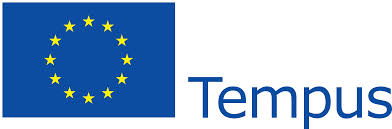 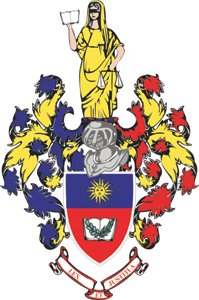 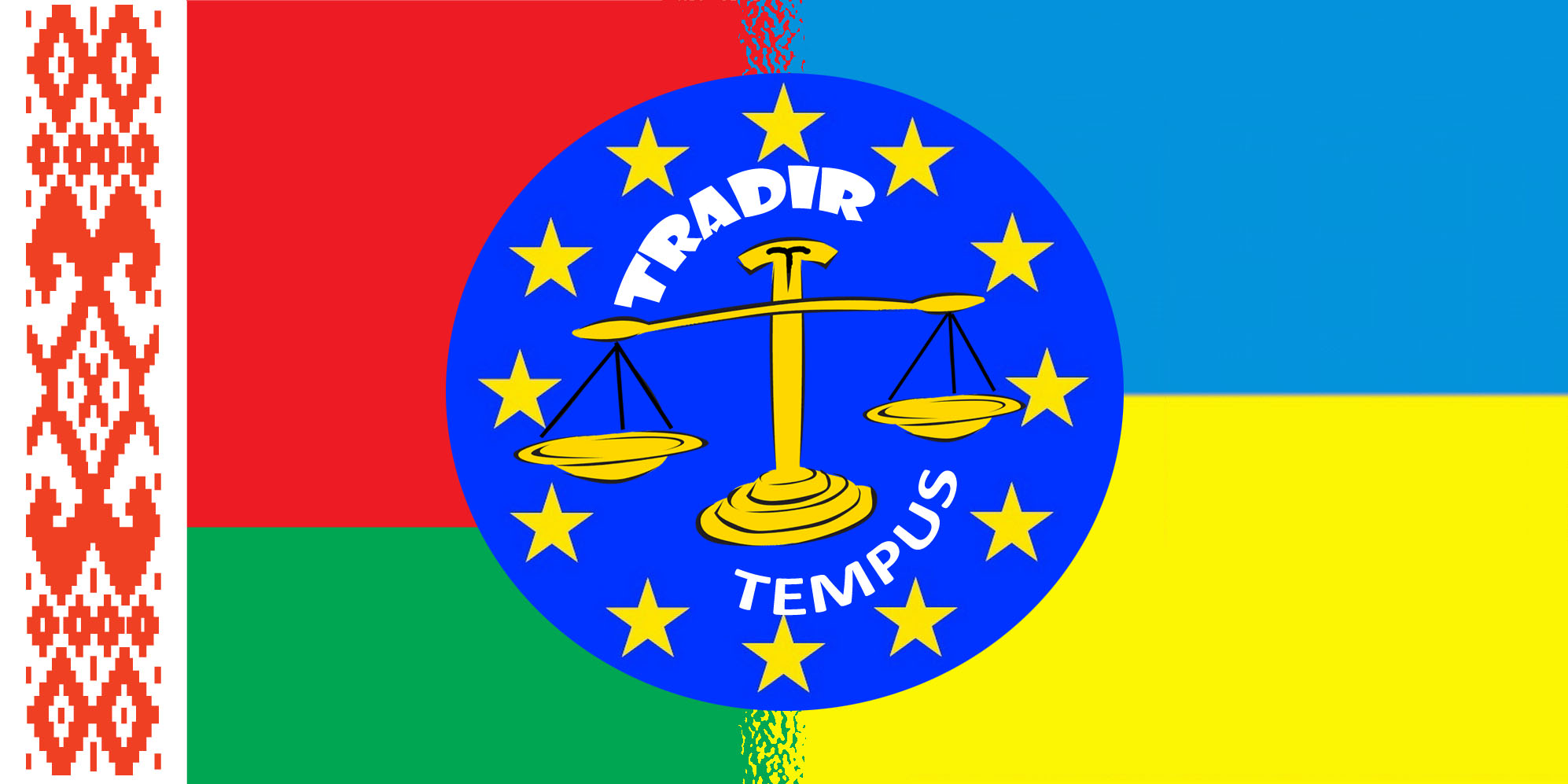 Second Progress SeminarPROGRAMMESeptember, 30 – October, 4, 2015Khmelnytskyi UkraineTEMPUS IV – TRADIR “Training on Alternative Disputes Resolution”Khmelnytskyi University of Management and Law2nd Progress Seminar, (September, 30 – October, 4, 2015)Date: 30th September – 4th October, 2015	Place: Khmelnytskyi University		Organizational Committee Contacts:of Management and Law		Volodymyr Nagnybida +38 067 75189008 Heroes of Maidan Str.			Roksolana Kemeniash  +38 067 9317822Khmelnytskyi 29000			Oleg Posykaliuk	        +38 068 7717327UA, Ukraine					Olena Dyminska	        +38 097 9424296Docendo discimusDAYEVENTWednesday – 30.09.2015 (Day 1)Check-In“ENEIDA” Hotel8 Heroes of Maidan Str.Khmelnytskyi 29000Tel.: +38 067 428 3333+38 0382 718 018E-mail: reservation@eneida.km.ua Thursday – 01.10.2015  (Day 2)9.00–9.309.30–11.0011.00–11.3011.30–12.3012.30–13.0013.00–14-0014-00–15.00 15.00–15.3015.30–16.0016.00–17.0017.00–17.30(8 Heroes of Maidan Str., Room 201)Welcome reception(Rector, prof. Oleg Omelchuk)Presentation of TRADIR teaching materials(Authors and Co Authors of the Coursebooks for Master Students)DiscussionCoffee-BreakLecture of EU ADR Teacher“Mediation-Law-court proceedings”(Prof. Eyk Ueberschär,University of Potsdam)Q&A, DiscussionTime for lunchLecture of EU ADR Teacher“Development of mediation in Baltic States”(Dr. Vigita Vėbraitė, Vilnius University)Q&A, DiscussionCoffee-BreakLecture of EU ADR Teacher“Poland in the new financial perspective of the EU 2014-2020”,(Dr. Grzegorz Zajac)Final DiscussionFriday – 02.10.2015 (Day 3)International Conference and 2nd Progress Seminar (Museum of the University)9.00–9.309.30–10.0010.00–11.3011.30–11.4511.45–12.1512.15–13.0013.00–14.0014.00–14.4514.45–15.3015.30–16.0016.00–16.3018.00PROJECT MONITORING(8 Heroes of Maidan Str., Room 201)Meeting with Rector of the University(Prof. O. Omelchuk)Presentation of the current project results(Yu. Mahaneva, D. Slinko, V. Nagnybida)Meeting and intervieving(Ukraine Universities` teams:Kharkiv, Lviv & Khmelnytskyi Universities)Coffee-BreakDiscussing issues, publications, documentsdeveloped within the project (Yu.Mahaneva, D,Slynko, V. Nagnybida, R. Kemeniash, V. Lutsyk)Meeting and intervieving coordinator(Grandholder)Time for lunchMeeting with teachers, administrative staff and other representatives of the UniversityMeeting with TRADIR studentsFinal discussionDiscussion of the monitoring resultsGala dinner (all participants of the seminar,monitoring and conference)“Pivdenna Brama”1/1 Zhitetskogo, Str., KhmelnitskyTel.: +38 067 360 09 09 Saturday – 03.10.2015 (Day 4)9.00–11.0011.00–11.3011.30–13.0013.00–14.0014.00–16.0016.00–17.00(8 Heroes of Maidan Str.,Museum of the University)1st Discussion: ADR Teaching Methods in EU countries(EU Teachers and Ukrainian Master Students)Coffee-Break2nd Discussion: ADR Teaching Methods in Belarus(BY Teachers and Ukrainian Master Students)Time for lunch3rd Discussion: ADR Teaching Methods in Ukraine(UA Teachers and Ukrainian Master Students)Final DiscussionSunday – 04.10.2015 (Day 5)Check-out